РОССИЙСКАЯ АКАДЕМИЯ НАУК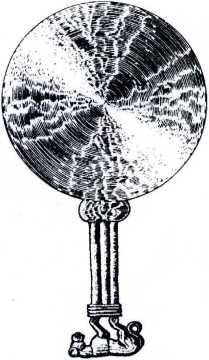 ИНСТИТУТ ИСТОРИИ материальной КУЛЬТУРЫ                           ОТДЕЛ ИСТОРИИ АНТИЧНОЙ                                             КУЛЬТУРЫ                              ПРОГРАММАнаучной конференции «Северное Причерноморье в древности. Традиционные подходы и новые открытия», посвященная 120-летию со дня рождения Елены Ивановны Леви (1903–1996). Организационный комитет:Горончаровский Владимир Анатольевич – заведующий Отделом истории античной культуры ИИМК РАН, доктор исторических наук (председатель);Вахтина Марина Юрьевна – старший научный сотрудник Отдела истории античной культуры ИИМК РАН, кандидат исторических наук;Павличенко Наталья Андреевна – старший научный сотрудник Отдела истории античной культуры ИИМК РАН;Четверкина Екатерина Вячеславовна – младший научный сотрудник Отдела истории античной культуры ИИМК РАН.Место проведения конференции: Санкт-Петербург, Дворцовая наб. 18, Институт истории материальной культуры РАН, Дубовый зал Регламент работы конференции: доклады на заседаниях – 15 минут, вопросы – 5 минут.1 июня (четверг)10:00 – 11:00 – регистрация участников конференции.11:00 – Открытие конференции.Приветственное слово директора ИИМК РАН, доктора исторических наук А.В. Полякова.Вступительное слово председателя Организационного комитета конференции, заведующего Отделом истории античной культуры ИИМК РАН, доктора исторических наук В.А. Горончаровского. 11:20-14:00 – Утреннее заседаниеПредседатель: В.А. ГорончаровскийВиноградов Юрий Алексеевич (СПб., ИИМК РАН). Елена Ивановна Леви – выдающаяся исследовательница Ольвии.Медведева Мария Владимировна (СПб., ИИМК РАН). Елена Ивановна Леви. Фотозарисовки из научной жизни.3.	Яйленко Валерий Петрович (Москва). Ранние березанские да ольвийские граффити с денежными суммами и ratio монет-стрелок. (Дистанционно).4.	Чистов Дмитрий Ефимович (СПб., Гос. Эрмитаж). К оценке численности жителей архаического Березанского поселения.5.	Ильина Юлия Ивановна, Алексинский Дмитрий Павлович, Боровикова Марина Григорьевна (СПб., Гос. Эрмитаж).  Два шлема из Ольвии (история находки, атрибуция, реставрация).6.	Ильина Татьяна Анатольевна (Москва, ГМИИ им. А.С. Пушкина), Муратова Майя Михайловна (Нью-Йорк, Метрополитен Музей). Мать Богов скульптора Агоракрита: вариации иконографии Кибелы в коропластике Ольвии и Боспора. (Дистанционно).7.	Гиблова Анастасия Андреевна (Спб., Эрмитаж), Клемешова Марина Евгеньевна (Москва, ИА РАН), Медникова Елена Юрьевна (Спб., ИИМК РАН), Четверкина Екатерина Вячеславовна (СПб., ИИМК РАН). К вопросу о технологии изготовления лепной керамики Ольвии и поселений хоры.Дискуссия, обсуждение докладов.15:00-18:00 – Вечернее заседаниеПредседатель: М.Ю. Вахтина8.	Кузнецова Татьяна Михайловна (Москва, ИА РАН). Генезис зеркал «ольвийского» типа и их трансформация на северных берегах Понта.  (Дистанционно). 9.	Четверкина Екатерина Вячеславовна (СПб., ИИМК РАН). Местная кухонная керамика из Ольвии (по материалам раскопок Ольвийской экспедиции ЛОИА 1948-1991 г.).10.	Горончаровский Владимир Анатольевич (СПб., ИИМК РАН). Склеп Ульпиев и представители этого рода в эпиграфике Боспора.11.	 Бутягин Александр Михайлович, Колосов Владимир Павлович (СПб., Гос. Эрмитаж).  Новые данные о времени строительства восточной оборонительной стены Мирмекия.12.	 Егорова Татьяна Валерьевна (Москва, МГУ), Журавлев Денис Валерьевич (Москва, ГИМ).  Каленские чаши в Северном Причерноморье. 13.	 Кашаев Сергей Владимирович (СПб., ИИМК РАН). Сырцовые склепы некрополя Артющенко-2.Дискуссия, обсуждение докладов.2 июня (пятница)10:30 -14.00. – Утреннее заседаниеПредседатель: Д.Е. Чистов1.	Ильина Юлия Ивановна (СПб., Гос. Эрмитаж), Круглов Александр Владимирович (Нью-Йорк). Ольвийский псевдо-курос. Проблема интерпретации археологического памятника. (Дистанционно).2.	Букина Анастасия Геннадьевна (СПб., Гос. Эрмитаж). Сцены и символы брака: афинские полихромные краснофигурные вазы IV в. до н. э. на Боспоре.3.	Ушаков Сергей Владимирович (Севастополь, Севастопольский ГУ). Северо-восточный район Херсонеса в античную эпоху: археологические комплексы и хронология.4.	Шауб Игорь Юрьевич (СПб., ИИМК РАН). К интерпретации одной разновидности херсонесских терракот (Эрот или Танатос?).5.	Кожуховская Юлия Витальевна (СПб., РГПУ им. А.И. Герцена), Ланцов Сергей Борисович (Симферополь, Институт археологии Крыма РАН), Кашуба Майя Тарасовна (СПб., ИИМК РАН).  Неизвестные раскопки С. И. Забнина в 1924–1928 гг. на поселении Ново-Федоровка в Западном Крыму. 6.	Петракова Анна Евгеньевна (СПб., Гос. Эрмитаж), Топал Денис Афанасьевич (Кишинев, Национальный Музей Молдовы). Аттические краснофигурные вазы из курганных погребений Молдавии.) Дискуссия, обсуждение докладов.15:00 -17:30 – Вечернее заседаниеПредседатель: М.Т. Кашуба7.	Вахтина Марина Юрьевна (СПб., ИИМК РАН). О композиции на бронзовых нащечниках из кургана Огуз (1902 г.).8.	Рябкова Татьяна Владимировна (СПб., Гос. Эрмитаж) Котел царя Арианта и скифские наконечники стрел.9.	Ветрова Мария Николаевна (СПб., СПбГУ), Кулькова Марианна Алексеевна (СПб., РГПУ им. А.И. Герцена), Кашуба Майя Тарасовна (СПб., ИИМК РАН). Керамика ранних кочевников из поселений раннего железного века Северного Причерноморья. Технологии производства и источники глин для ее изготовления.10.	Павличенко Наталья Андреевна (СПб., ИИМК РАН). Об издании переписки А.В. Орешникова и В.В. Латышева.11.	 Виноградов Юрий Алексеевич (СПб., ИИМК РАН), Застрожнова Евгения Григорьевна (СПб., СПб филиал архива РАН). «Выдавал себя за марксиста…»: к биографии Отто Оскаровича Крюгера по материалам следственного дела.12.	 Бочков Александр Владимирович, Мандрик Мария Вячеславовна (СПб., ИИМК РАН). Чистка М.И. Максимовой в Государственном Эрмитаже (1931 г.).Дискуссия, обсуждение докладов.Подведение итогов, закрытие конференции. Дружеское чаепитие в каб. 201 (Отдел истории античной культуры ИИМК РАН).            Для доступа к конференции онлайн просим обращаться к н.с. Отдела                 истории античной культуры Е.В. Четверкиной (vilgelmina_@mail.ru)